AnnouncementsInformational Meeting Today after Worship for any interested in learning more about Share Financial's bond program.Family Discipleship Seminar on Parenting: Fri., Sep 29, 6:45--8:30 p.m. at the church. How do we as parents react and process it if our kids reject Christ? The seminar aims to get us thinking about these issues together, not to give a “magic bullet” solution. Charcuterie and beverages (wine and non-alcoholic) for snacking will be available for a time of fellowship prior.  A nursery will be provided.  Look for email signup.  See Pastors Michael or Matt, or Kate Bredbenner for any additional information.Congregational Meeting called for next Sunday, October 1, 2023, following the Worship Service during the Fellowship Meal to act on the Session’s recommendation to issue bonds through Share Financial in order to pay off the current bank mortgage.Annual Church Picnic and SRPC's 16th Anniversary Celebration: Sat., Oct 7, 3:00 p.m. at the Deanes' home. Please see the email announcement sent 9/6/23 and Signup Genius to RSVP.Men and Boys Campout: Thurs.-Sat., October 12-14 at the Deanes'. Please come for any part you are able. For more information, contact Joe Deane. It is helpful to let him know if you plan to attend.Annual Fall Festival Outreach: Sat., Nov 4, 10 a.m. to 2:00 p.m. Please see email sent 9/14/23 to sign up to help and/or donate food items.Choirs: The Girls' Choir (ages 11 thru high school) practices on Sundays at 10:20 a.m.; the Children's Bell Choir (ages 4 or 5 thru 10) after Worship; and the Adult Choir after the Bell Choir and on Thursday evenings when the Women's Bible Study does not meet.Fellowship and TeachingMen’s Breakfast meets on 4th Saturdays, 9:00 a.m. at the church building, for a potluck meal and study of The Bruised Reed by Richard Sibbes. Women’s Bible Studies meet every two weeks at the church with a daytime group on Tuesdays at 10:30 a.m. and an evening group on Thursdays at 6:30 p.m. You may come either day/time. Each study is planned to last about 90 minutes. Please see Lisa Bentley or Robin Deane for meeting dates and any other questions.Multiple small groups meet 1-2 times per month for teaching, prayer, and fellowship. Please speak to anyone on the session if you are interested in joining one.Tuesday Night Together includes a potluck dinner at 6:30 p.m. (check your email for the weekly signup), followed by singing, teaching, and prayer at 7:00 p.m. Please join us!Online Church Calendar: This fuller listing of scheduled events ison the home page of the church's website: www.spriggsroad.org.Opportunities to Serve: Help is always needed in various areas of ministry at SRPC. Please consider offering your time.3Spriggs Road Presbyterian Church is a particular church of the Presbyterian Church in America (PCA).13201 Spriggs Road			                www.spriggsroad.orgManassas, VA 20112				           (703) 791-5555The live webcast of the worship service and archived sermons are found on the church’s website.Mailed donations may be sent securely to the church at P.O. Box 2614, Woodbridge, VA 22195.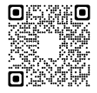 And they devoted themselves to the apostles’ teaching and the fellowship, to the breaking of bread and the prayers. Acts 2:42 (ESV)                        Contact InformationSenior Pastor		Michael Mang	         michael.mang@spriggsroad.orgAssociate Pastor	Matteson Bowles        matteson.bowles@spriggsroad.orgAssistant Pastor for	Jegar Chinnavan        jegar.chinnavan@spriggsroad.org  Church Planting            Mount Zion Presbyterian Church, www.mzpca.comClerk of Session:	Ryan Heisey	         clerkofsession@spriggsroad.orgTreasurer:		Lloyd Moore	         donate@spriggsroad.orgRuling Elders 		Dan Bredbenner         dan.bredbenner@spriggsroad.org			Joe Deane	         joseph.deane@spriggsroad.org			Brian Groft	         brian.groft@spriggsroad.org			Ryan Heisey	         ryan.heisey@spriggsroad.org			Bill McFarland             william.mcfarland@spriggsroad.org		             John Strain, emeritusSession Group Email			         session@spriggsroad.orgDeacons Group Email			         deacons@spriggsroad.orgPrayer Requests			         prayers@spriggsroad.orgAnnouncements				         announcements@spriggsroad.orgWebsite Submissions & Questions                    web.admin@spriggsroad.orgWelcomeWe really mean it when we say we are thrilled that you have come to worship with us today!  If you should have any questions or comments about the ministry of Spriggs Road Presbyterian Church, please feel free to reach out. Contact information is listed above.We start Sunday School for all ages at 9:30 a.m. and begin Worship at 10:45 a.m., during which a nursery is available for ages 3 and under. Children are always welcome in our worship services. We also have a “cry room” available with a large window for viewing the service and a speaker that will be playing all the audio from the main sanctuary. Please feel free to use that if you are concerned that your children’s noises are disrupting the service.  We hope that this Lord’s Day you will be encouraged by the Word, refreshed by the worship, and touched by Christ’s love through our fellowship with one another.6Lord’s Day WorshipSeptember 24, 2023                                 10:45 a.m.Prelude                                                                        Welcome & AnnouncementsMeditation                                                                                [Bulletin, p. 2]Call to Worship & InvocationHymn of Worship            “Praise, My Soul, the King of Heaven” [TPH 239]Greeting Song of Praise        	                           “The Lord Is My Salvation” [Handout] Confession of Faith			                                  The Nicene CreedPastoral Prayer    Scripture Reading		                 James 3:1-12 [Seat Bibles, p. 1012]Singing Psalms                                                                              Psalm 42                                   “As Pants the Deer for Flowing Streams” [TPH 42B, vv. 1-5]Tithes & Offerings                                                                       Gloria Patri 		                      		                                    [TPH 572]Sermon Text 			                  Hosea 4:1-5:7 [Seat Bibles, p. 752]Expounding the Word of God	                             Pastor Michael MangThe LORD Lays Out His Case Against IsraelHymn of Response [*]                 “My Sins, My Sins, My Savior!” [TPH 431]Tune “How Blest Is He Whose Trespass” [TPH 32B] The Lord’s Supper        [Bread, gluten-free bread (health), wine, and white grape juice (conscience) are served.]DoxologyBenedictionPostlude* The livestream ends during this hymn.Meditation     “God is the highest good of the reasonable creature. The enjoyment of him is our proper [end]; and is the only happiness with which our souls can be satisfied. To go to heaven, fully to enjoy God, is infinitely better than the most pleasant accommodations here. Better than fathers and mothers, husbands, wives, or children, or the company of any, or all earthly friends. These are but shadows; but the enjoyment of God is the substance. These are but scattered beams; but God is the sun. These are but streams; but God is the fountain. These are but drops, but God is the ocean.”– Jonathan EdwardsPrayer of Confession of Sin     Unto You, O LORD, we lift up our voices and confess that we have sinned and done what is evil and wicked in Your sight.  We, who are redeemed and called to everlasting glory, abhor that we do that which displeases You, and that we fail to bring honor and glory to Your Name.     Hear and forgive us as we plead the precious atoning sacrifice of Him Who was crucified for our iniquities and was raised for our justification.     Purify us from the hollowness of doing works that are not born of faith in our Lord Jesus.     Cleanse us from turning the grace of God into a covering for doing wrong.     We pray that You would use us as living stones in the building of Your Kingdom now come.       Through Christ our Lord we pray.  Amen._____________________Personal Confession This time of silence is provided for private, personal confession.Assurance of Pardon     “She will bear a son, and you shall call his name Jesus, for he will save his people from their sins.” All this took place to fulfill what the Lord had spoken by the prophet: “Behold, the virgin shall conceive and bear a son, and they shall call his name Immanuel” (which means, God with us).– Matthew 1:21-23 (ESV)2Sermon Notes9/24/2023                         Pastor Michael Mang Title:  	“The LORD Lays Out His Case Against Israel”Text: 		Hosea 4:1-5:7Theme: 	That the LORD laid out His case against Israel portended an expectation of His love and grace upon them in the future. The LORD does not leave you and me alone.  Christ came into the world, not to condemn it, but to save it. The time to draw near is now.  Your sins need not have an unbreakable hold on you.________________________________________________________The LORD’s _______________________ Against Israel Is _____________________________ (4:1-14)The Whole Society Is ____________________ (1-3)The Religious Leaders Are ___________________ (4-11)Israel’s Worship Is ______________________ (12-14)The Entire __________________ Will Be ______________________ (4:15-19)The ______________________ the LORD’s Judgment _______________ Israel’s Destruction (5:1-7)Israel Is a ___________________ _____________ for Others (1-2)The Country Is Too ___________ _________________ to ____________________ to the LORD (3-7)Israel will be filled with _____________ for the LORD (5b)4Sermon NotesApplicationsIf your relationship with the Lord ______________________, it ____________________ impacts others in the _________________ of Christ.Rejection of the ________________________ of the true God in a ___________________ where the truth has been graciously given to it, invites the ______________________ of God.God will hold spiritual ____________________ responsible for ___________________________ to ______________ ________ the _________________________ of God to the people.Questions for Discussion at Home can be found 1) by following the QR Code on your phone to where it’s listed below the bulletin, 2) as a handout on the table at the back, or 3) on the church’s website:            https://www.spriggsroad.org/SRPCwp/category/bulletins/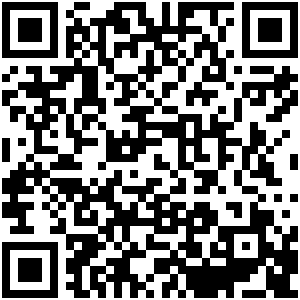 5